 CC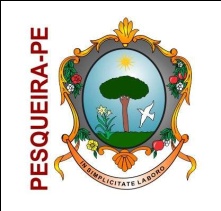 EXTRA ACTIVITY – HOMEWORK- CAPITULO 2 TÓPICO 2 – GENITIVE CASETÓPICO 3 – VERB TO BE / THERE TO BETÓPICO 4 – INDEFINITE PRONOUNS / QUANTIFIERS- EXERCÍCIOS NO LIVROPÁGS – 575 / 577/ 579.EXERCICO DE FIXAÇÃO – PÁGS – 579 À 584.- TRADUÇÕES DE TEXTOSTEXTO: REDUCE – REUSE - RECYCLE – pág 579  (tradução no caderno), questões 01 à 03 no livro.TEXTO: PROS AND CONS OF NUCLEAR POWER – pág 580 (tradução no caderno), questões 05 á 08 no livro.- EXERCÍCIOS PROPOSTOS – CAPÍTULO 2 – PÁGS BRANCAS.PÁGINAS – 182 À 191- SITES DOS CONTEÚDOS E VÍDEO AULAS COM EXERCICIOS.TÓPICO 2 – GENITIVE CASEhttps://www.todamateria.com.br/genitive-case/https://vestibular1.com.br/simulados/simulados-por-exercicios/exercicio-de-ingles/exercicios-de-ingles-the-genitive-case/https://www.youtube.com/watch?v=IOGo556AN6Ahttps://www.youtube.com/watch?v=Kzwfmah15mETÓPICO 3 – VERB TO BE / THERE TO BEhttps://mundoeducacao.bol.uol.com.br/ingles/there-to-be-presente.htmhttps://www.solinguainglesa.com.br/conteudo/Therebe1.phphttps://www.youtube.com/watch?v=amyvgyOefZMTÓPICO 4 – INDEFINITE PRONOUNS / QUANTIFIERShttps://www.todamateria.com.br/indefinite-pronouns/https://www.youtube.com/watch?v=j2ivxOe86aMhttps://exercicios.brasilescola.uol.com.br/exercicios-ingles/exercicios-sobre-indefinite-pronouns.htmhttps://www.infoescola.com/ingles/quantificadores-quantifiers/https://mundoeducacao.bol.uol.com.br/ingles/quantifiers-much-many.htmhttps://www.youtube.com/watch?v=V4fy9xiQ1Xkhttps://exercicios.brasilescola.uol.com.br/exercicios-ingles/exercicios-sobre-much-many.htm